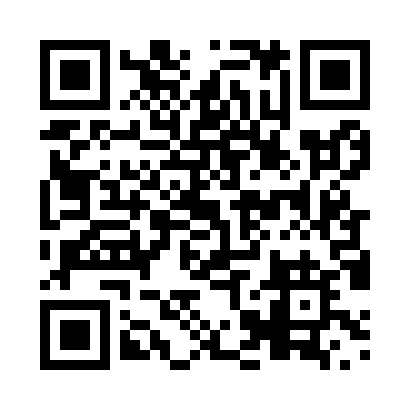 Prayer times for Buffalo Lake, Alberta, CanadaWed 1 May 2024 - Fri 31 May 2024High Latitude Method: Angle Based RulePrayer Calculation Method: Islamic Society of North AmericaAsar Calculation Method: HanafiPrayer times provided by https://www.salahtimes.comDateDayFajrSunriseDhuhrAsrMaghribIsha1Wed4:036:131:537:059:3411:442Thu4:026:111:537:069:3611:453Fri4:016:091:537:089:3811:464Sat4:006:061:537:099:4011:475Sun3:596:041:537:109:4211:486Mon3:586:021:537:119:4411:497Tue3:576:001:537:129:4611:508Wed3:565:581:537:139:4811:509Thu3:555:561:537:149:5011:5110Fri3:545:541:527:169:5211:5211Sat3:535:521:527:179:5311:5312Sun3:525:511:527:189:5511:5413Mon3:515:491:527:199:5711:5514Tue3:505:471:527:209:5911:5615Wed3:495:451:527:2110:0111:5716Thu3:485:431:527:2210:0311:5817Fri3:475:421:537:2310:0411:5918Sat3:465:401:537:2410:0612:0019Sun3:465:381:537:2510:0812:0020Mon3:455:371:537:2610:0912:0121Tue3:445:351:537:2710:1112:0222Wed3:435:341:537:2810:1312:0323Thu3:435:321:537:2910:1412:0424Fri3:425:311:537:2910:1612:0525Sat3:425:301:537:3010:1712:0526Sun3:415:281:537:3110:1912:0627Mon3:405:271:537:3210:2012:0728Tue3:405:261:537:3310:2212:0829Wed3:395:251:547:3410:2312:0930Thu3:395:241:547:3410:2512:0931Fri3:385:221:547:3510:2612:10